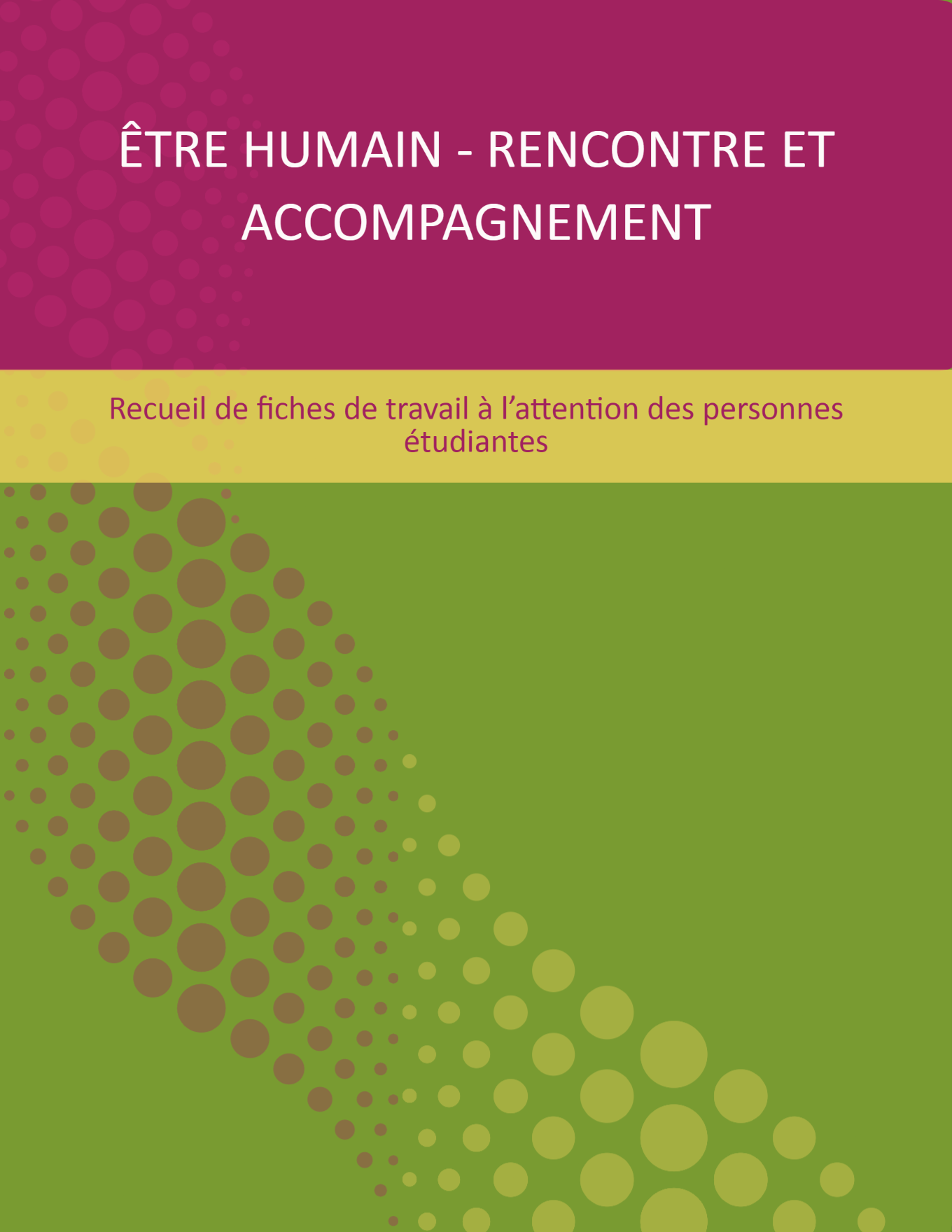 Auteures : Marjorie Désormeaux-Moreau, erg., PhD, professeure en ergothérapie, Université de Sherbrooke (UdeS)Mathilde Chagnon, B. Sc kinésiologue, étudiante en ergothérapie, UdeSContribution : Graphisme — Lucila Guerrero, artiste, indépendante Révision — Frédéric Leblanc, technopédagogue, UdeS et Adèle Morvannou, PhD, professeure au service de toxicomanie, UdeSPour citer ce document :Désormeaux-Moreau, M. & Chagnon, M. (2022). Être Humain — Rencontre et accompagnement. Recueil de fiches de travail à l’attention des personnes étudiantes. Université de Sherbrooke, La fabrique REL. CC BY.    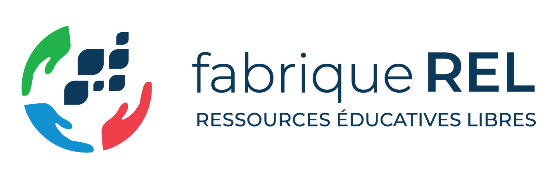 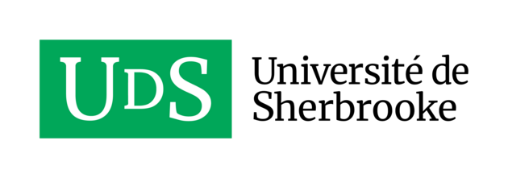 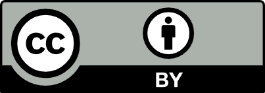 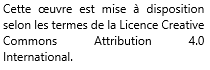 Comment utiliser ces ressources pédagogiques ?Le présent document a été rédigé dans le cadre d’une démarche de conception de ressources pédagogiques libres (RELs) qui, visant à soutenir des apprentissages du domaine socioaffectif chez des personnes étudiantes engagées dans une formation en santé ou en relation d’aide, consistent en : un balado (retranscription intégrale disponible) ; un guide d’accompagnement pédagogique pour les personnes enseignantes ;un recueil de fiches de travail pour les personnes étudiantes. Bien qu’une flexibilité soit possible dans l’utilisation de ces RELs, certaines des combinaisons proposées seront plus indiquées, selon les besoins pédagogiques ou selon le contexte d’apprentissage. Fiche de travail — Positionnements situés, pourquoi s’y intéresser ? Consignes : Individuellement etAvant l’écoute du balado Être Humain — Rencontre et accompagnement, familiarisez-vous avec les tableaux proposés ci-dessous. Les questions proposées vous aideront à orienter votre écoute ;Pendant ou immédiatement après l’écoute de l’introduction, complétez le tableau associé ;Pendant ou immédiatement après l’écoute de l’épisode 1, complétez le tableau associé ;Pendant ou immédiatement après l’écoute de l’épisode 2, complétez le tableau associé ;Pendant ou immédiatement après l’écoute de l’épisode 3, complétez le tableau associé ;Lors des échanges en petit et en grand groupe, gardez traces de vos réflexions.Fiche de travail — Qu’est-ce qu’un biais implicite ? 
Étape 1 — Version libreConsignes : Individuellement ou en duo :Identifiez des construits normatifs. Vous pouvez faire référence à des mots ou des expressions que vous connaissez et avez déjà entendues ou encore à des termes et des images trouvées dans les médias ou plus largement sur Internet ;Inscrivez dans le tableau proposé les biais implicites qui s’y rattachent ;Cochez la case lorsqu’ils sont préjudiciables ;Consultez l’une des ressources suivantes :Télé-Québec (2020). Briser le code — Les biais inconscients. Récupéré de : https://briserlecode.telequebec.tv/LeLexique/51517/les-biais-inconscients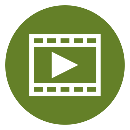 Gratton, C, & Gagnon-St-Pierre, E. (2020). Heuristiques et biais cognitifs.  Récupéré de : https://www.shortcogs.com/heuristiques-et-biais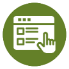 Fiche de travail — Qu’est-ce qu’un biais implicite ? 
Étape 1 — Version avec listeConsignes : Individuellement ou en duo :Identifiez des construits normatifs — vous pouvez faire référence à des mots ou des expressions que vous connaissez et avez déjà entendues ou encore à des termes et des images trouvées dans les médias ou plus largement sur Internet ;Inscrivez dans le tableau proposé les biais implicites qui s’y rattachent ;Cochez la case lorsqu’ils sont préjudiciables ;Consultez l’une des ressources suivantes :Télé-Québec (2020). Briser le code — Les biais inconscients. Récupéré de : https://briserlecode.telequebec.tv/LeLexique/51517/les-biais-inconscientsGratton, C, & Gagnon-St-Pierre, E. (2020). Heuristiques et biais cognitifs.  Récupéré de : https://www.shortcogs.com/heuristiques-et-biaisFiche de travail — Qu’est-ce qu’un biais implicite ? 
Étapes 2 et 4Consignes : Individuellement ou en duo :Expliquez ce qu’est un biais implicite (inconscient) ;Revisitez votre liste de biais implicites et révisez la mise en évidence des biais préjudiciables. Le cas échéant, utilisez une autre couleur pour mettre le changement en évidence.Lors des échanges en grand groupe, gardez traces de vos réflexions.Fiche de travail — Quel est l’impact de mes biais implicites sur la relation d’aide ?Consignes : Individuellement et avant l’écoute du 1er épisode du balado (ou la lecture de sa retranscription) :Répondez au questionnaire (personne enseignante : ciblez ici le ou les questionnaires à compléter) élaboré dans le cadre du Project Implicit (https://implicit.harvard.edu/implicit/) ;
OURéalisez le test « Suis-je âgiste ? » (https://rompreaveclagisme.ca/test-suis-je-agiste/#questionnaire).Individuellement et après avoir répondu au questionnaire :Prenez appui sur les résultats obtenus au(x) questionnaire(s) pour amorcer une réflexion sur : Les biais implicites (favorables ou défavorables) ainsi que les appréhensions que vous pouvez entretenir face à certaines personnes/certains groupes ;L’influence de ces biais implicites sur vos interactions et votre travail thérapeutique auprès des personnes concernées ;Les moyens concrets que vous comptez mettre en place pour modifier vos biais implicites et en limiter les répercussions préjudiciables.Fiche de travail — Comment reconnaitre les biais implicites et éviter de tomber dans le piège ?Consignes : Individuellement et immédiatement après l’écoute du 1er épisode du balado (ou la lecture de sa retranscription) :Expliquez comment reconnaitre les biais implicites préjudiciables ;Identifiez des moyens concrets pour éviter de tomber dans le piège de la reproduction et du maintien de ces biais.En dyade ou en petit groupe :Échangez sur les façons de reconnaitre les biais implicites préjudiciables ;Partagez des moyens concrets (déjà expérimentés ou nouveaux) pour éviter de tomber dans le piège de la reproduction et du maintien de ces biais.Fiche de travail — Qu’est-ce qu’une injustice épistémique ?Consignes : Individuellement ou en duo :Expliquez ce qu’est une injustice épistémique ;Portez un regard critique sur les injustices épistémiques dont vous avez déjà été témoin.En dyade, en petit ou en grand groupe :Identifiez ce qui devrait changer afin de diminuer/éviter les injustices épistémiques ainsi que les actions concrètes à entreprendre pour contribuer à ce changement.Individuellement et à la suite de l’activité :Explicitez l’influence de cette activité sur votre vision des injustices épistémiques.Fiche de travail – Quand l’étiquette pose problème.Consignes : Individuellement, en duo ou en petit groupe :Identifiez des groupes sociaux à qui des étiquettes péjoratives sont fréquemment attribuées ;Explorez l’origine de ces étiquettes péjoratives.En petit ou en grand groupe :Identifiez ce qui devrait changer afin de diminuer/éviter les injustices épistémiques ainsi que les actions concrètes à entreprendre pour contribuer à ce changement.Individuellement et à la suite de l’activité :Explicitez l’influence de cette activité sur votre vision des étiquettes et des injustices épistémiques qui peuvent en résulter.Fiche de travail — S’ouvrir au point de vue de l’autreConsignes : En petit groupe :Prenez connaissance du sujet du débat ;Construisez votre point de vue : Documentez-vous sur le sujet proposé ;Articulez un argumentaire qui s’appuie sur les savoirs pertinents (p.ex., expérientiels, professionnels, scientifiques).En petit ou en grand groupe :Présentez votre point de vue :1er groupe — 1re prise de parole : Énoncez clairement votre point de vue et définissez les termes qui pourraient ne pas être clairs (p. ex., nous pensons que…) ;Résumez vos arguments (p. ex., nous expliciterons cette position en développant les arguments suivants : A…, B..., C…, D…, E…) ;Élaborez votre premier/vos deux premiers arguments en les appuyant sur des exemples, des faits, des statistiques, des témoignages ou des citations de personnes expertes.2e groupe — 1re prise de parole : Énoncez votre point de vue. Au besoin, expliquez pourquoi vous rejetez les définitions évoquées par l’autre équipe et présentez les vôtres (p. ex., nous sommes en désaccord avec la position de nos collègues et pensons plutôt que…) ;Soulevez les arguments erronés de l’équipe adverse et expliquez pourquoi ils ne peuvent être retenus (preuve à l’appui) ;Résumez vos arguments (p. ex., nous expliciterons cette position en développant les arguments suivants : A…, B..., C…, D…, E…) ;Élaborez votre premier/vos deux premiers arguments en les appuyant sur des exemples, des faits, des statistiques, des témoignages ou des citations de personnes expertes.1er groupe — 2e prise de parole : Si vos définitions ont été contestées (et si jugé pertinent), expliquez pourquoi vos définitions devraient être retenues ;Réfutez l’argumentation de l’équipe adverse et reconstruisez la vôtre en : Soulevant ses arguments erronés et en expliquant pourquoi ils ne peuvent être retenus (preuve à l’appui) ;Défendant vos propres arguments qui pourraient avoir été contestés ;Énoncez vos derniers arguments en les appuyant sur des exemples, des faits, des statistiques, des témoignages ou des citations de personnes expertes ;Faites la synthèse de votre argumentation et réaffirmez votre position.2e groupe — 2e prise de parole : Idem à la deuxième prise de position du premier groupe.Individuellement et à la suite de l’activitéExplicitez l’influence de cette activité sur : i) votre vision de la manière dont se construisent les points de vue et ii) votre relation aux différents type de savoirs.Fiche de travail – À qui appartient la perspective sur laquelle s’appuient les interventions proposées ?Consignes : Individuellement et après l’écoute du 3e épisode du balado (ou la lecture de sa retranscription) :Portez un regard critique sur la dynamique et le partage de pouvoir dans le domaine de la santé et de la relation d’aide.En dyade ou en petit groupe :Échangez sur les perspectives et les savoirs sur lesquels s’appuient généralement les interventions proposées ;Partagez des moyens concrets (déjà expérimentés ou nouveaux) pour s’assurer qu’un réel partage des pouvoirs soit perçu par les personnes accompagnées.Individuellement et à la suite de l’activité :Explicitez l’influence de cette activité sur votre vision des dynamiques de pouvoir et votre rapport aux différents types de savoirs.  Niveau d’apprentissage selon les activités réaliséesNiveau d’apprentissage selon les activités réaliséesCombinaison 1Combinaison 2Écoute du balado Être Humain – Rencontre et accompagnement (ou la lecture de sa retranscription)Écoute du balado Être Humain – Rencontre et accompagnement (ou la lecture de sa retranscription)Engagement dans certaines des activités d’apprentissage complémentaires proposées dans le présent documentComplétion des fiches de travail associées aux activités complémentairesApprentissage en surfacePrendre conscience des problématiques évoquées et des postures à adopterApprentissage intermédiaire, voire en profondeurPrendre conscience des problématiques évoquées.Promouvoir des valeurs, des attitudes sociales et des pratiques relationnelles face à celles-ci.Incarner des valeurs et des comportements qui attestent d’un engagement personnel à l’égard des problématiques évoquéesLe balado (et sa retranscription intégrale) se décline en différents épisodes qui prennent la forme d’entrevues avec des personnes détentrices d’un croisement de savoirs (expérientiels, professionnels et scientifiques). Le balado peut être utilisé : 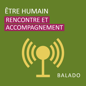 de façon indépendante, comme ressource et activité d’apprentissage asynchrone ;en mode classe inversée, suivi d’activités reposant sur des échanges et le dialogue.Le guide d’accompagnement pédagogique propose des activités d’apprentissage qui, alignées avec les thèmes abordés dans le balado, se veulent complémentaires à celui-ci. Elles visent ainsi à :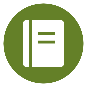 structurer l’écoute des différents épisodes du balado ;favoriser le dialogue, alimenter la discussion et soutenir l’approfondissement des réflexions étudiantes. Le présent recueil de fiches de travail a été élaboré pour alimenter les réflexions introspectives des personnes étudiantes de même que pour structurer leurs traces d’apprentissage.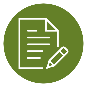 Points de vigilance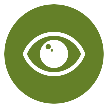 Ces RELs se veulent non pas accusatrices, mais plutôt moteur d’un changement pour davantage de pratiques centrées sur les forces et l’affirmation. ********************Les personnes enseignantes qui souhaitent utiliser certaines des fiches de travail proposées dans le présent recueil sont invitées à cibler et transmettre aux personnes étudiantes les fiches associées des activités choisies (et non le recueil entier), pour éviter l’impression de surcharge et la démotivation qui pourrait en résulter. Elles sont également invitées, au besoin, à adapter les fiches de travail selon leurs besoins en :ajustant le vocabulaire selon leur discipline ;précisant dans les consignes la modalité privilégiée (p. ex., individuellement, en duo, en petit groupe).********************Dans une visée d’inclusion, les personnes enseignantes sont invitées à permettre la réalisation des activités proposées et la complétion des fiches de travail selon la stratégie qui convient le mieux à chaque personne étudiante (p. ex., à l’ordinateur, manuscrite, dictée/narrée).Introduction : Être Humain — Rencontre et accompagnementIntroduction : Être Humain — Rencontre et accompagnementSelon moi, l’écoute de ce balado (la lecture de sa retranscription) est/n’est pas pertinente et/ou nécessaire. Explicitez votre réponse .Insérez votre réponse ici.À travers les épisodes (la retranscription) de ce balado, je pense apprendre : Insérez votre réponse ici.Épisode 1 : Être humain — Moi et mes positionnementsÉpisode 1 : Être humain — Moi et mes positionnementsÉpisode 1 : Être humain — Moi et mes positionnementsÉpisode 1 : Être humain — Moi et mes positionnementsÉpisode 1 : Être humain — Moi et mes positionnementsQu’est-ce qu’un positionnement situé ? Insérez votre réponse ici.Insérez votre réponse ici.Insérez votre réponse ici.Insérez votre réponse ici.Ce que j’ai ressenti pendant l’écoute de cet épisode (p. ex., émotions, sentiments, sensations corporelles)Ce que j’ai ressenti pendant l’écoute de cet épisode (p. ex., émotions, sentiments, sensations corporelles)Ce que j’ai ressenti pendant l’écoute de cet épisode (p. ex., émotions, sentiments, sensations corporelles)Ce que j’ai appris pendant l’écoute de cet épisode (c.-à-d. connaissances)Ce que je veux retenir de l’écoute de cet épisode (c.-à-d. prises de conscience)………………………………………………………………………………Quelle est la prochaine action que je vais entreprendre pour aller plus loin et amorcer un changement d’attitudes, de comportements ou de pratique ?Quelle est la prochaine action que je vais entreprendre pour aller plus loin et amorcer un changement d’attitudes, de comportements ou de pratique ?Identifiez des moyens concrets et réalisables sur le plan individuel.Identifiez des moyens concrets et réalisables sur le plan individuel.Identifiez des moyens concrets et réalisables sur le plan individuel.Réflexions et explicitations issues des échanges en petit groupeApport du grand groupe à ma réflexionGardez traces de vos réflexions ici.Gardez traces de vos réflexions ici.Épisode 2 : Être humain — Moi et les injustices épistémiquesÉpisode 2 : Être humain — Moi et les injustices épistémiquesÉpisode 2 : Être humain — Moi et les injustices épistémiquesÉpisode 2 : Être humain — Moi et les injustices épistémiquesQu’est-ce qu’une injustice épistémique ? Insérez votre réponse iciInsérez votre réponse iciInsérez votre réponse iciCe que j’ai ressenti pendant l’écoute de cet épisode (p. ex., émotions, sentiments, sensations corporelles)Ce que j’ai ressenti pendant l’écoute de cet épisode (p. ex., émotions, sentiments, sensations corporelles)Ce que j’ai appris pendant l’écoute de cet épisode (c.-à-d. connaissances)Ce que je veux retenir de l’écoute de cet épisode (c.-à-d. prises de conscience)………………………………………………………………Quelle est la prochaine action que je vais entreprendre pour aller plus loin et amorcer un changement d’attitudes, de comportements ou de pratique ?Identifiez des moyens concrets et réalisables sur le plan individuel.Identifiez des moyens concrets et réalisables sur le plan individuel.Identifiez des moyens concrets et réalisables sur le plan individuel.Réflexions et explicitations issues des échanges en petit groupeApport du grand groupe à ma réflexionGardez traces de vos réflexions ici.Gardez traces de vos réflexions ici.Épisode 3 : Être humain — Moi l’humilité et l’empathie dans l’accompagnement et la relation d’aideÉpisode 3 : Être humain — Moi l’humilité et l’empathie dans l’accompagnement et la relation d’aideÉpisode 3 : Être humain — Moi l’humilité et l’empathie dans l’accompagnement et la relation d’aideÉpisode 3 : Être humain — Moi l’humilité et l’empathie dans l’accompagnement et la relation d’aideÉpisode 3 : Être humain — Moi l’humilité et l’empathie dans l’accompagnement et la relation d’aideQu’est-ce qu’une généralisation abusive ? Insérez votre réponse iciInsérez votre réponse iciInsérez votre réponse iciInsérez votre réponse iciCe que j’ai ressenti pendant l’écoute de cet épisode (p. ex., émotions, sentiments, sensations corporelles)Ce que j’ai ressenti pendant l’écoute de cet épisode (p. ex., émotions, sentiments, sensations corporelles)Ce que j’ai ressenti pendant l’écoute de cet épisode (p. ex., émotions, sentiments, sensations corporelles)Ce que j’ai appris pendant l’écoute de cet épisode (c.-à-d. connaissances)Ce que je veux retenir de l’écoute de cet épisode (c.-à-d. prises de conscience)………………………………………………………………………………Quelle est la prochaine action que je vais entreprendre pour aller plus loin et amorcer un changement d’attitudes, de comportements ou de pratique ?Quelle est la prochaine action que je vais entreprendre pour aller plus loin et amorcer un changement d’attitudes, de comportements ou de pratique ?Identifiez des moyens concrets et réalisables sur le plan individuel.Identifiez des moyens concrets et réalisables sur le plan individuel.Identifiez des moyens concrets et réalisables sur le plan individuel.Réflexions et explicitations issues des échanges en petit groupeApport du grand groupe à ma réflexionGardez traces de vos réflexions ici.Gardez traces de vos réflexions ici.Biais implicitesCochez si préjudiciables££££££££££££££££Idées, termes et construitsCochez si préjudiciablesElle est détentrice de savoirs professionnels£Elle est détentrice de savoirs expérientiels (c.-à-d. liés à des expériences de vie)£Ces exigences sont capacitistes/sanistes£Cette politique est âgiste£Il a un trouble psychologique£La maternité£Il est sexiste£Elles sont racistes£C’est un enfant TSA (trouble du spectre de l’autisme)£Il est noir£Elle est grosse£Elle est anormale£Il a des lunettes£Il doit être pauvre£Elle doit avoir beaucoup de difficulté£Cette personne est certainement un homme£C’est un drogué£Pour moi, un biais implicite (inconscient) c’est :  Insérez votre réponse ici.Ma compréhension personnelle des biais implicites (inconscients) est-elle alignée avec le contenu des ressources consultées ? Explicitez votre réponse.Ma compréhension personnelle des biais implicites (inconscients) est-elle alignée avec le contenu des ressources consultées ? Explicitez votre réponse.Réflexions individuellesApport du grand groupe à ma réflexionGardez traces de vos réflexions ici.Gardez traces de vos réflexions ici.Messages clés et autres réflexions  Insérez votre réponse ici.Votre réflexion pourra prendre l’une des formes suivantes : Schéma de concepts/Carte conceptuelle ;Texte descriptif/explicatif ;Texte narratif ;Médium artistique accompagné d’une notice explicative (p. ex., poème, peinture, sculpture, composition musicale, photographie) ;Enregistrement audio ou vidéo ;Tout autre format permettant de démontrer l’atteinte des compétences visées.Selon moi, pour reconnaitre les biais implicites préjudiciables, il faut :  Insérez votre réponse ici.Moyens concrets pour éviter de tomber dans le piège de la reproduction et du maintien de ces biaisMoyens concrets pour éviter de tomber dans le piège de la reproduction et du maintien de ces biaisMoyens concrets pour éviter de tomber dans le piège de la reproduction et du maintien de ces biaisRéflexion personnelleApport des discussions en petit groupe à ma réflexionApport du grand groupe à ma réflexionGardez traces de vos réflexions ici.Gardez traces de vos réflexions ici.Gardez traces de vos réflexions ici.Pour moi, une injustice épistémique c’est :  Insérez votre réponse ici.Est-ce que j’ai déjà été témoin d’une injustice épistémique ?Si oui, explicitez dans quelles circonstances et comment vous avez réagi.Si non, explicitez ce qui fait en sorte que vous n’ayez jamais eu conscience de telles situations.Insérez votre réponse ici.Qu’est-ce qui devrait changer pour diminuer/éviter les injustices épistémiques ? 
Pour contribuer à ce changement, quelles sont les actions concrètes que : je peux prendre ? mon groupe professionnel peut prendre ?Gardez traces de vos réflexions ici.Quelle influence cette activité a-t-elle sur ma vision des injustices épistémiques ?Insérez votre réponse ici.Groupes auxquels des étiquettes péjoratives sont attribuéesÉtiquettes/termes péjoratifs utilisésPourquoi attribue-t-on ces étiquettes à ce groupe ? Précisez si ce motif vous parait fondé.Est-ce que certaines étiquettes sont plus acceptables que d’autres ? Pourquoi ? Est-ce que certaines sont plus confortables à porter que d’autres ? Pourquoi ?Explicitez vos réponses.Insérez votre réponse ici.Comment les étiquettes sont-elles susceptibles de se répercuter sur : l’image de la personne à qui on l’attribue ?ses relations sociales ?les opportunités qui s’offriront à elle (p. ex., en matière d’activités, d’études, de choix et de cheminement professionnel) ?sa crédibilité (p. ex., dans sa vie professionnelle, dans l’accès aux soins et au soutien professionnel, dans la sphère juridique) ?…Insérez vos réponses ici.Comment éviter d’invalider la perspective d’autrui sur la base d’étiquettes qui peuvent leur être attribuées ? Pour contribuer à ce changement, quelles sont les actions concrètes que : je peux prendre ? mon groupe professionnel peut prendre ?Gardez traces de vos réflexions ici.Comment réagir lorsqu’on est témoin d’une situation où quelqu’un est invalidé sur la base d’une étiquette qui lui est attribuée ? Identifiez des moyens concrets.Gardez traces de vos réflexions ici.Quelle influence cette activité a-t-elle sur ma vision des étiquettes et des injustices épistémiques qui peuvent en résulter ?Insérez votre réponse ici.Préparation en vue du débatPréparation en vue du débatSujet du débat : Inscrivez le sujet ici.Position à défendre :Inscrivez votre position ici.Définitions des termes à clarifier : Inscrivez les termes à clarifier et leur définition respective ici.Argument A :Exposez votre argument ici.Preuve A : Inscrivez vos éléments de preuves ici (exemples, faits, statistiques, témoignages ou citations de personnes expertes).Argument B :Exposez votre argument ici.Preuve B : Inscrivez vos éléments de preuves ici (exemples, faits, statistiques, témoignages ou citations de personnes expertes).Argument C :Exposez votre argument ici.Preuve C : Inscrivez vos éléments de preuves ici (exemples, faits, statistiques, témoignages ou citations de personnes expertes).Argument D :Exposez votre argument ici.Preuve D : Inscrivez vos éléments de preuves ici (exemples, faits, statistiques, témoignages ou citations de personnes expertes).Argument E :Exposez votre argument ici.Preuve E : Inscrivez vos éléments de preuves ici (exemples, faits, statistiques, témoignages ou citations de personnes expertes).Argument F :Exposez votre argument ici.Preuve F : Inscrivez vos éléments de preuves ici (exemples, faits, statistiques, témoignages ou citations de personnes expertes).Synthèse de votre point de vue et conclusionInscrivez votre synthèse ici.Comment le débat a-t-il influé sur votre point de vue initial ? Explicitez votre réponse.Insérez votre réponse ici.Le cas échéant, quels sont les arguments qui vous ont amené à reconsidérer votre position ? Explicitez votre réponse.Insérez vos réponses ici.Comment l’activité a-t-elle influé sur votre relation aux différents type de savoirs ? Explicitez votre réponse.Insérez vos réponses ici.Comment décririez-vous votre expérience de cette activité ?Insérez vos réponses ici.Pour moi, la notion de pouvoir dans le domaine de la santé et de la relation d’aide réfère à :  Explicitez votre réponse.Insérez votre réponse ici.Avez-vous déjà vécu/été témoin d’une situation où la perspective de la personne accompagnée n’était pas réellement et pleinement considérée ? Si oui, explicitez dans quelles circonstances et comment vous avez réagi.Si non, explicitez ce qui fait en sorte que vous n’ayez jamais eu conscience de telles situations.Insérez votre réponse ici.Selon moi, qui devrait être juge de la dynamique et du partage de pouvoir caractérisant la relation thérapeutique ? Explicitez votre réponse.Insérez votre réponse ici.Qu’est-ce qui devrait changer pour s’assurer qu’un réel partage des pouvoirs soit perçu par les personnes accompagnées ? Pour contribuer à ce changement, quelles sont les actions concrètes que : je peux prendre ? mon groupe professionnel peut prendre ?Qu’est-ce qui devrait changer pour s’assurer qu’un réel partage des pouvoirs soit perçu par les personnes accompagnées ? Pour contribuer à ce changement, quelles sont les actions concrètes que : je peux prendre ? mon groupe professionnel peut prendre ?Apport des discussions en petit groupe à ma réflexionApport du grand groupe à ma réflexionGardez des traces de vos réflexions ici.Gardez des traces de vos réflexions ici.Messages clés et autres réflexions  Insérez votre réponse ici.Quelle influence cette activité a-t-elle eue sur ma vision des dynamiques de pouvoir ?Insérez votre réponse ici.